Create a Free Account with Khan Academy – click on the link belowhttps://www.khanacademy.org/computing/computer-programmingClick Sign up and create a free account.Join Khan Academy as a LearnerEnter date of birth.  Does not have to be actual birth date.Continue with GoogleClick - Let’s Go!Get a pair of headphones!
Begin with:  

Intro to Programming 
What is Programming? – 2 min video
Learning Programming on Khan Academy – Read

Drawing Basics – Demos and Challenges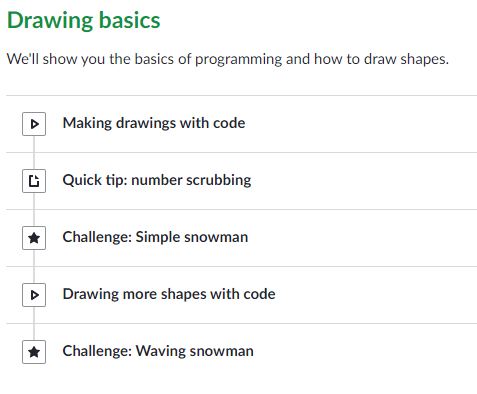 